Name of Journal: World Journal of Clinical CasesManuscript NO: 78844Manuscript Type: CASE REPORTRapid hemostasis of the residual inguinal access sites during endovascular procedures: A case reportKim H et al. Rapid hemostasis of the access sitesHyangkyoung Kim, Kwangjin Lee, Sungsin Cho, Jin Hyun JohHyangkyoung Kim, Department of Vascular Surgery, Kyung Hee University Hospital at Gangdong, Seoul 05278, South KoreaKwangjin Lee, Sungsin Cho, Jin Hyun Joh, Department of Surgery, Kyung Hee University Hospital at Gangdong, Seoul 05278, South KoreaAuthor contributions: Kim H and Joh JH contributed to manuscript writing, editing, and data collection; Lee K and Cho S contributed to critical review; Joh JH contributed to conceptualization and supervision; and all authors have read and approved the final manuscript.Corresponding author: Jin Hyun Joh, MD, PhD, Professor, Department of Surgery, Kyung Hee University Hospital at Gangdong, 892 Dongnam-ro, Gangdong-gu, Seoul 05278, South Korea. jhjoh@khu.ac.krReceived: July 18, 2022Revised: October 20, 2022Accepted: Published online:AbstractBACKGROUNDIn endovascular procedures including total percutaneous endovascular aneurysm repair (pEVAR), percutaneous access through the common femoral artery is most commonly performed. Access-site bleeding is a major concern in percutaneous techniques. Herein, we present a case of successful control of continuous oozing using a vascular closure device (VCD) and the application of Surgicel (Johnson & Johnson, United States) over the access tract.CASE SUMMARYAn 82-year-old man presented with an unruptured abdominal aortic aneurysm measuring 83 mm × 75 mm. The patient had a medical history of atrial fibrillation and was receiving rivaroxaban (15 mg/d). Routine pEVAR was performed using the preclose technique with ProGlide (Abbott, Santa Clara, CA, United States). Significant amount of bleeding was observed at the end of the procedure after the deployment of the closure device at the access site. A sheet of Surgicel was applied to the suture thread using a surgical needle. Surgicel was applied to the surface of the artery along the access tract using a pusher, and hemostasis was immediately attained.CONCLUSIONThis simple technique is an excellent adjunct to control residual bleeding from the access site following VCD use.Key Words: Endovascular procedures; Punctures; Hemostasis; Hemostatic techniques; Femoral artery; Case reportKim H, Lee K, Cho S, Joh JH. Rapid hemostasis of the residual inguinal access sites during endovascular procedures: A case report. World J Clin Cases 2022; In pressCore Tip: Endovascular procedures, including percutaneous endovascular aneurysm repair, usually involve vascular access through the common femoral artery. Vascular closure devices (VCDs) are being increasingly used to achieve hemostasis. When continuous oozing is observed after the application of the VCD, Surgicel can be applied to the arterial surface along the VCD suture thread using a pusher. Surgicel is a simple and cost-effective hemostatic adjunct.INTRODUCTIONVascular surgery has radically shifted from traditional open surgery to percutaneous endovascular intervention in recent decades. In most endovascular procedures, including percutaneous endovascular aneurysm repair (pEVAR), the common femoral artery is the most commonly used vascular access site. Vascular closure devices (VCDs) are often used to avoid open closure of the puncture site, particularly when the procedure is associated with a larger sheath. During pEVAR, the preclose technique, which usually entails using two Perclose ProGlide closure devices (Abbot Vascular, Santa Clara, CA, United States), is widely used[1]. With successful and rapid hemostasis, the potential benefits of successful and rapid hemostasis include a shorter surgical duration, less need for transfusions, better management of patients on anticoagulants, a decrease in patient recovery time, and reduced wound exposure[2]. However, residual access-site bleeding is commonly encountered when using the suture-based closure mechanism.The oxidized regenerated cellulose, Surgicel (Johnson & Johnson, New Brunswick, NJ, United States) is commonly used to control bleeding in various open vascular surgeries. Herein, we report a simple technique to achieve rapid hemostasis in residual access-site bleeding by using a Surgicel-assisted technique.CASE PRESENTATIONChief complaintsAn 82-year-old man presented with a fist-sized pulsating mass in the periumbilical region.History of present illnessSymptoms appeared 1 mo before presentation.History of past illnessThe patient had moderate-to-severe stenosis of both internal carotid arteries, stable angina, and atrial fibrillation. He was receiving rivaroxaban 15 mg/d and cilostazol 200 mg/d. He had recently developed cerebral infarction in the region supplied by the middle cerebral artery.Personal and family historyThe patient had no family history of abdominal aortic aneurysms.Physical examinationOn physical examination, the patient’s vital signs were stable. A pulse was palpable over both the common femoral and pedal arteries.Laboratory examinationsAll coagulation parameters were within the normal ranges.Imaging examinationsContrast-enhanced abdominopelvic computed tomography (CT) revealed an unruptured abdominal aortic aneurysm measuring 83 mm × 75 mm (Figures 1A and 1B).FINAL DIAGNOSISThe final diagnosis was an unruptured abdominal aortic aneurysm.TREATMENTUnder general anesthesia, the bilateral common femoral arteries were accessed using a micropuncture set under ultrasound guidance. Two close ProGlides were applied to each common femoral artery, and heparin 3000 IU was administered after successfully implementing the preclose technique. The activated clotting time was 332 s. Routine EVAR was performed using an Endurant II (Medtronic Cardiovascular, Minneapolis, MN, United States) main body endograft measuring 36 mm × 14 mm × 103 mm. The main body was introduced through the left common femoral artery. A 16 mm × 20 mm × 124 mm Endurant II limb endograft was subsequently inserted via the right femoral artery after successful cannulation of the contralateral gate. Finally, a 16 mm × 20 mm × 156 mm Endurant II limb endograft was inserted through the left common femoral artery. Following molding balloon angioplasty using a Reliant balloon catheter (Medtronic Cardiovascular, Minneapolis, MN, United States), a completion angiogram revealed a type Ia endoleak. A 36 mm × 36 mm × 49 mm Endurant II aortic cuff was used to control the endoleak. Eventually, EVAR was successfully performed (Figure 1C). The total procedure time was 59 min.At the end of the procedure, residual access-site bleeding persisted on the patient’s right side. We applied a gel-foam sponge for several minutes; however, bleeding persisted. Therefore, we implemented Surgicel-assisted hemostasis (see Video core tip). The detailed steps of this technique are illustrated in Figure 2. During compression, proximal to the access site, small pieces of Surgicel were sutured onto the suture thread of the ProGlide device using a surgical needle. Surgicel was inserted into the access tract opening using surgical forceps and pushed further onto the surface of the arterial wall using a pusher. Immediate postoperative hemostasis was achieved.OUTCOME AND FOLLOW-UPA postoperative CT revealed no hematoma or other complications (Figures 1D and 1E). One month postoperatively, the patient exhibited no access-site complications.DISCUSSIONEVAR is associated with lower perioperative mortality and early recovery[3,4], reinforcing its use as a primary treatment modality for abdominal aortic aneurysms. EVAR traditionally requires the cut-down of both common femoral arteries. The introduction of pEVAR using a VCD has further reduced the invasiveness of EVAR and is currently the preferred option for treating patients with aortic aneurysms at many centers[5]. However, the failure of closure devices after percutaneous access increases the risk of complications associated with pEVAR[6]. Similar to pEVAR, in other percutaneous peripheral interventions performed via access through the common femoral artery, perioperative complications are predominantly related to the access sites. Vascular surgeries are frequently performed under systemic heparinization, which may contribute to intraoperative bleeding or postoperative complications. In cases of VCD failure following percutaneous access, the currently used adjunctive procedures are external manual compression, additional VCD, fascial closure, or cut-down. These maneuvers are associated with patient and physician discomfort, increased medical costs, and potential complications[7,8].Surgical, an oxidized cellulose, is a widely used hemostatic material. Cellulose acquires hemostatic and bactericidal properties after oxidization, and its low pH stimulates vessel constriction and platelet activation to stimulate the formation of a temporary platelet plug[9]. It is biodegradable and is completely absorbed within 4-8 wk[2]. Due to these characteristics, it is often used in open vascular surgery. However, it is not commonly used in percutaneous endovascular procedures because the vessel is not exposed.In our case, preoperative anticoagulation with rivaroxaban, intraoperative heparin administration, and a short procedure time failed to achieve complete hemostasis after pEVAR. The reversal of heparin’s effect using protamine sulfate was considered inappropriate because of the patient’s history of recent cerebral infarction and atrial fibrillation. External manual compression with a gel-foam sponge was attempted; however, it was ineffective. Significant bleeding was observed, and we used a novel Surgicel-assisted hemostasis method to achieve focused compression and activate the local hemostatic cascade. Because a suture-based closure device was used, the suture thread and pusher were available, which could guide the Surgicel toward the arterial wall. Immediate hemostasis was successfully achieved, and removal was not required.A previous literature review reported the use of a polytetrafluoroethylene pledget (CR Bard, Tempe, Ariz, United States)[10]. This method involved subcutaneous dissection and placement of an 18-gauge needle to allow the pledget to slip toward the arterial puncture site. However, in our case, the conformability of Surgicel allowed its delivery only with a pusher when attached to the suture thread. Moreover, Surgicel is an excellent choice owing to its bactericidal properties and biodegradability. It is more economical than other hemostatic materials or additional use of VCDs. Thus, Surgicel application at the access tract provides several potential benefits in endovascular procedures.Some safety issues are associated with the use of Surgicel. Surgicel has the potential to swell and absorb 7-10 times its weight; therefore, it should not be used in closed spaces[2]. In our case, only a 5 mm × 25 mm piece was adequate. Another potential safety concern is the risk of hypersensitivity reactions, although it has rarely been reported[11]. The limitation of this technique is that it can only be used to reinforce suture-based closure devices and is unsuitable for clip- or plug-based closure devices. Furthermore, it requires a successful initial VCD deployment. However, we believe that this technique is a promising adjunct for percutaneous endovascular procedures.CONCLUSIONSurgicel-assisted hemostasis is a simple and excellent adjunct for controlling residual access-site bleeding after VCD deployment.REFERENCES1 Baldino G, Persi F, Mortola P, Gori A. An Alternative Technique to Achieve Haemostasis During PEVAR Using Perclose ProGlide. EJVES Short Rep 2018; 41: 8-9 [PMID: 30426095 DOI: 10.1016/j.ejvssr.2018.10.001]2 Vyas KS, Saha SP. Comparison of hemostatic agents used in vascular surgery. Expert Opin Biol Ther 2013; 13: 1663-1672 [PMID: 24144261 DOI: 10.1517/14712598.2013.848193]3 Adkar SS, Turner MC, Leraas HJ, Gilmore BF, Nag U, Turley RS, Shortell CK, Mureebe L. Low mortality rates after endovascular aortic repair expand use to high-risk patients. J Vasc Surg 2018; 67: 424-432.e1 [PMID: 28951155 DOI: 10.1016/j.jvs.2017.06.107]4 United Kingdom EVAR Trial Investigators, Greenhalgh RM, Brown LC, Powell JT, Thompson SG, Epstein D, Sculpher MJ. Endovascular versus open repair of abdominal aortic aneurysm. N Engl J Med 2010; 362: 1863-1871 [PMID: 20382983 DOI: 10.1056/NEJMoa0909305]5 Gimzewska M, Jackson AI, Yeoh SE, Clarke M. Totally percutaneous versus surgical cut-down femoral artery access for elective bifurcated abdominal endovascular aneurysm repair. Cochrane Database Syst Rev 2017; 2: CD010185 [PMID: 28221665 DOI: 10.1002/14651858.CD010185.pub3]6 Huff CM, Silver MJ, Ansel GM. Percutaneous Endovascular Aortic Aneurysm Repair for Abdominal Aortic Aneurysm. Curr Cardiol Rep 2018; 20: 79 [PMID: 30046990 DOI: 10.1007/s11886-018-1023-6]7 Noori VJ, Eldrup-Jørgensen J. A systematic review of vascular closure devices for femoral artery puncture sites. J Vasc Surg 2018; 68: 887-899 [PMID: 30146036 DOI: 10.1016/j.jvs.2018.05.019]8 Lin SY, Lyu SY, Su TW, Chu SY, Chen CM, Hung CF, Chang CJ, Ko PJ. Predictive Factors for Additional ProGlide Deployment in Percutaneous Endovascular Aortic Repair. J Vasc Interv Radiol 2017; 28: 570-575 [PMID: 28190708 DOI: 10.1016/j.jvir.2016.12.1219]9 Zhong Y, Hu H, Min N, Wei Y, Li X, Li X. Application and outlook of topical hemostatic materials: a narrative review. Ann Transl Med 2021; 9: 577 [PMID: 33987275 DOI: 10.21037/atm-20-7160]10 Theivacumar NS, Qureshi MI, Glasgow S, Najem M. Pledget reinforcement and traction compression as adjunctive techniques for suture-based closure of arterial cannulation sites in percutaneous endovascular aneurysm repair-initial experience. J Vasc Surg Cases Innov Tech 2021; 7: 183-187 [PMID: 33748559 DOI: 10.1016/j.jvscit.2020.12.014]11 Corti MC, Thomas AD, Sayegh MN, Vernon K, Sherman C, Trainor R. Surgicel-Induced Anaphylaxis Post Permacath Placement. Cureus 2021; 13: e16938 [PMID: 34513507 DOI: 10.7759/cureus.16938]FootnotesInformed consent statement: Informed written consent was obtained from the patient for publication of this report and any accompanying images.Conflict-of-interest statement: All the authors report no relevant conflicts of interest for this article.CARE Checklist (2016) statement: The authors have read the CARE Checklist (2016), and the manuscript was prepared and revised according to the CARE Checklist (2016).Open-Access: This article is an open-access article that was selected by an in-house editor and fully peer-reviewed by external reviewers. It is distributed in accordance with the Creative Commons Attribution NonCommercial (CC BY-NC 4.0) license, which permits others to distribute, remix, adapt, build upon this work non-commercially, and license their derivative works on different terms, provided the original work is properly cited and the use is non-commercial. See: https://creativecommons.org/Licenses/by-nc/4.0/Provenance and peer review: Unsolicited article; Externally peer reviewedPeer-review model: Single blindCorresponding Author’s Membership in Professional Societies: Korean Medical Association, 57027; Korean Society for Surgery, 4668.Peer-review started: July 18, 2022First decision: October 12, 2022Article in press: Specialty type: Medicine, research and experimentalCountry/Territory of origin: South KoreaPeer-review report’s scientific quality classificationGrade A (Excellent): 0Grade B (Very good): BGrade C (Good): CGrade D (Fair): 0Grade E (Poor): 0P-Reviewer: Dumont LS, Brasil; Feng J, China S-Editor: Wang JJ L-Editor: A P-Editor: Figure Legends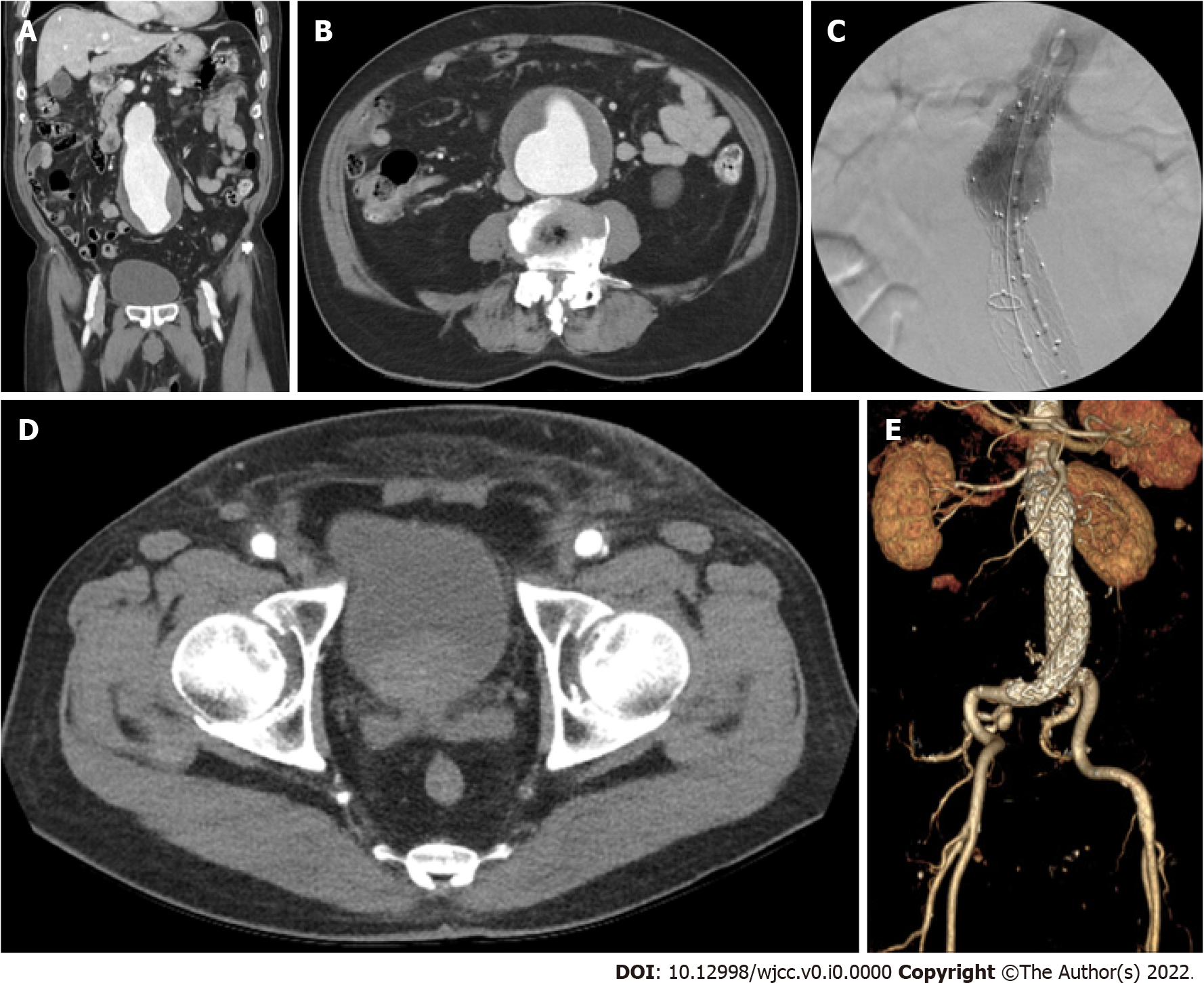 Figure 1 computed tomography scan of the patient with an abdominal aortic aneurysm. A: Coronal view of the preoperative computed tomography (CT); B: Cross-sectional view of the preoperative CT; C: Intraoperative completion angiogram of the aortic neck; D: Cross-sectional view of the bilateral access sites of the postoperative CT scan: E: Volume-rendered image of the postoperative CT scan.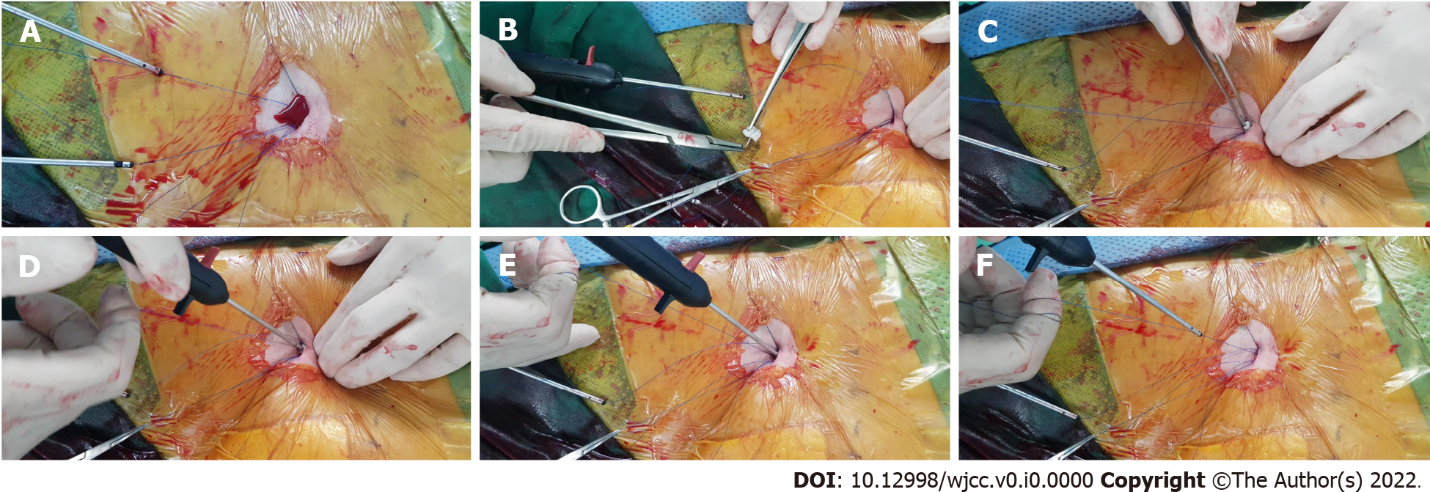 Figure 2 Surgical-assisted hemostasis technique. A: After the successful deployment of the 2 ProGlide, substantial oozing was observed at the access site; B: Small piece of rolled Surgicel was sutured over the ProGlide suture thread through the empty needle; C: The attached Surgicel was placed at the access-site opening; D: The Surgicel was inserted onto the arterial wall along the suture thread with the pusher, E: Mild compression was applied with the pusher; F: Complete hemostasis was achieved.